19 декабря  в МБОУ Цурская СОШ прошла встреча учеников с Имамом р-она Хасан Амаханов.    Имам Сулейман-Стальского района Хасан Амаханов посетил село Цмур где встретился с учащимися местной СОШ. В ходе встречи богослов провел  лекцию на тему:                    "Нравственный облик мусульманина".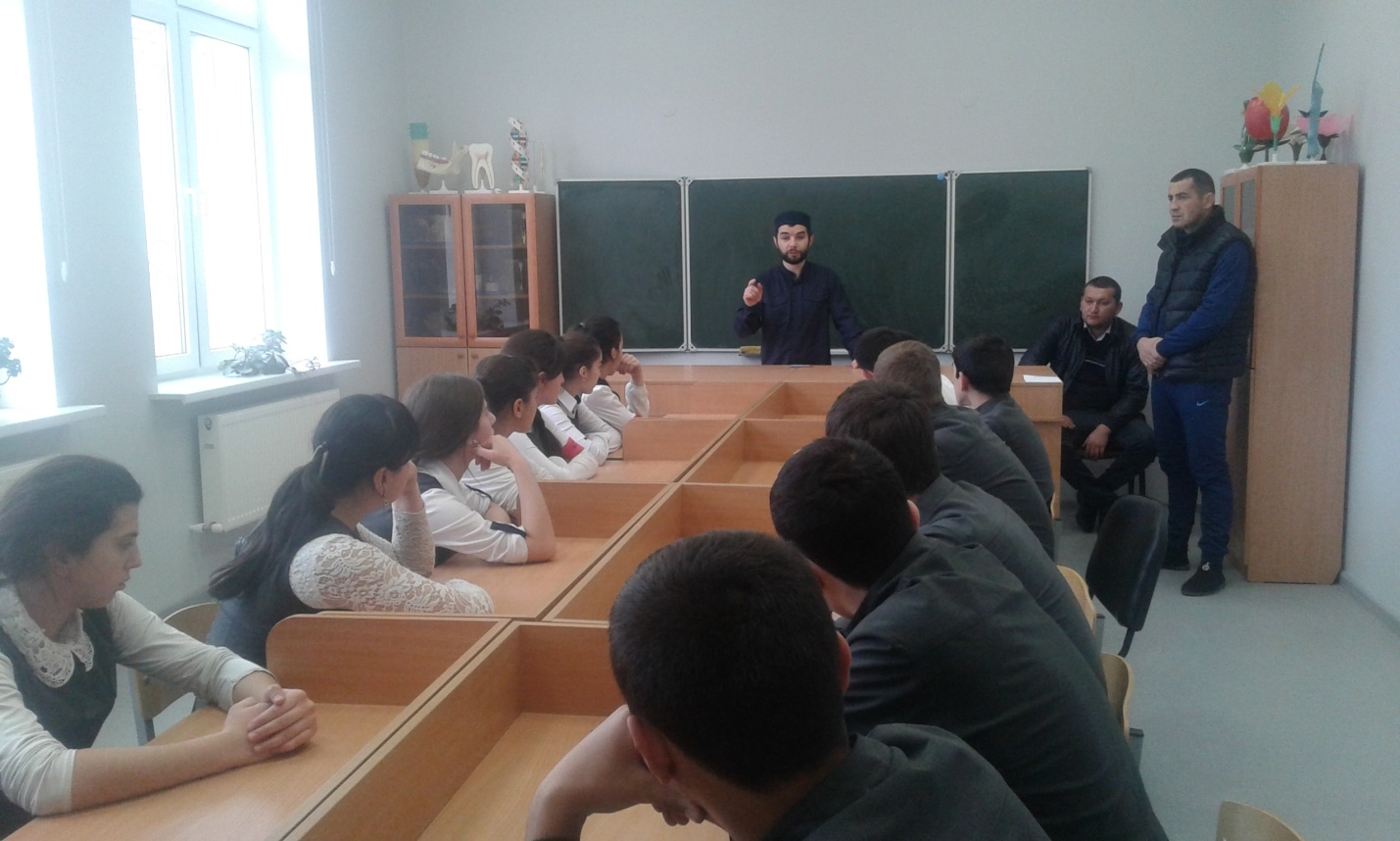 Также имам ответил на заданные ему вопросы касаемо Ислама.Учителя и учащиеся поблагодарили богослова и попросили его часто посещать их с благими наставлениями.